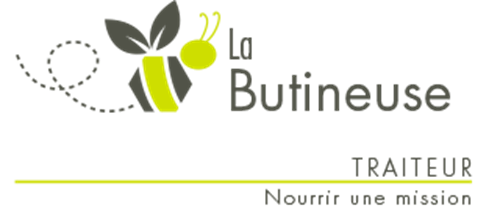 239 avenue ProulxTél : 681-0827  Fax : 681-3941www.labutineusedevanier.cominfo@labutineusedevanier.com www.facebook.com/LaButineusedeVanierSemaine 1 – Repas prêts à partir du 09 avril @ 9h00Commandez avant le lundi 30 mars @ 13h00Nom : ________________	   Prénom : 		 _________   __                                              Téléphone : ________________Adresse : 				     				_____		Repas familiauxRepas familiauxRepas familiauxRepas familiauxRepas familiauxRepas familiauxRepas familiauxPlats principauxPrixQtéPrixQté2 portions2 portions4 portions4 portionsLasagne à la viande 10.00$19.50$Steakette de dinde jardinière10.00$19.50$Pâté à la viande 10.00$19.50$Galette de veau, sauce calabraise10.00$19.50$Médaillon de porc, sauce au poivre11.00$21.50$Sauté de crevettes thaï11.00$21.50$Émincé de bœuf aux champignons11.00$21.50$Poulet Général Tao11.00$21.50$Pavé de saumon, sauce toscane11.00$21.50$AccompagnementsPurée à la ciboulette2.50 $4.00 $Couscous2.50 $4.00 $Riz aux 6 grains2.50 $4.00 $Carottes2.50 $4.00 $Salade de la semaineSalade de carottes & céleri-rave8oz2.50 $16 oz4.50 $SoupesSoupe aux pois8 oz1.50 $32 oz5.00 $Crème de chou-fleur8 oz2.00 $32 oz7.00 $DessertsBiscuit double chocolat6 un.3.00 $Gâteau à la salade de fruits4 un.3.00 $Carré aux dattes 4 un.3.00 $